Конспект физкультурного занятия в средней группе с ОНР«Путешествие в осенний лес».Программное содержаниеОздоровительные задачи   Формировать у детей сознательную установку на здоровый образ жизни, используя здоровьесберегающие технологии, нетрадиционные методы, художественное слово. Продолжать повышать функциональные возможности уровня физической и двигательной подготовленности у детей.Образовательные задачи:- учить сохранять устойчивое равновесие при ходьбе по скамейке;- учить приземляться при прыжках  со скамейки, прыжках из обруча в обруч  на полусогнутые ноги,  на носочки;- формировать умение строиться в  звенья, соблюдая дистанцию.Воспитательные задачи:- воспитывать интерес к двигательной деятельности; смелость, ловкость.- воспитывать доброжелательные отношения со сверстниками;Ход занятия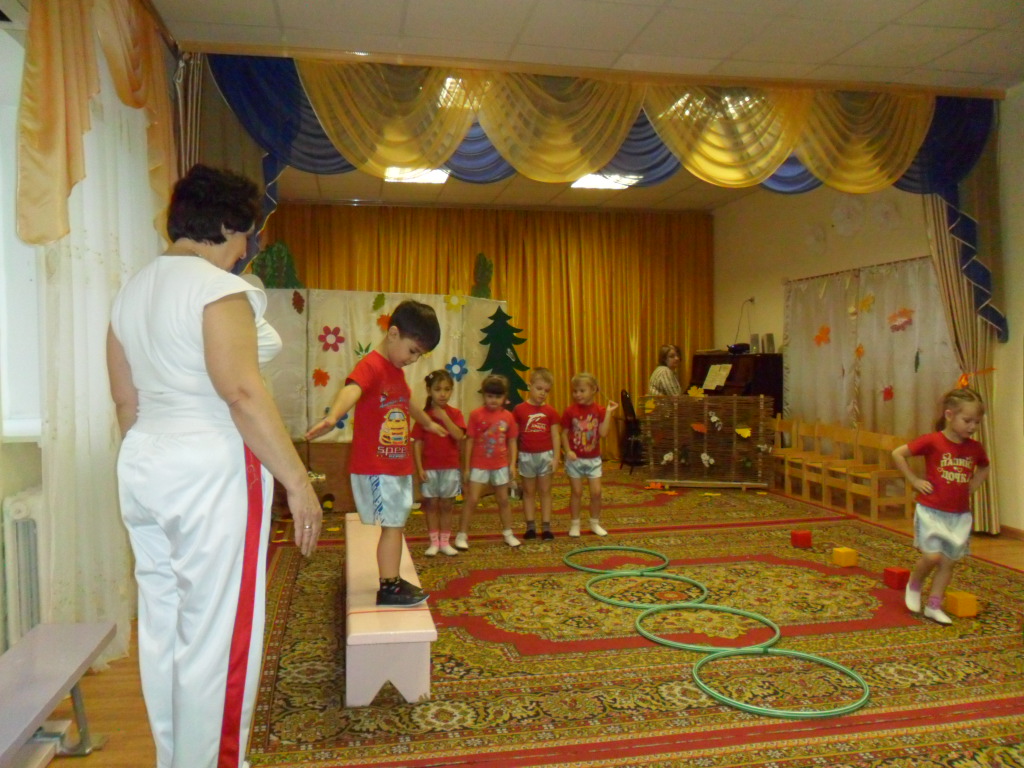 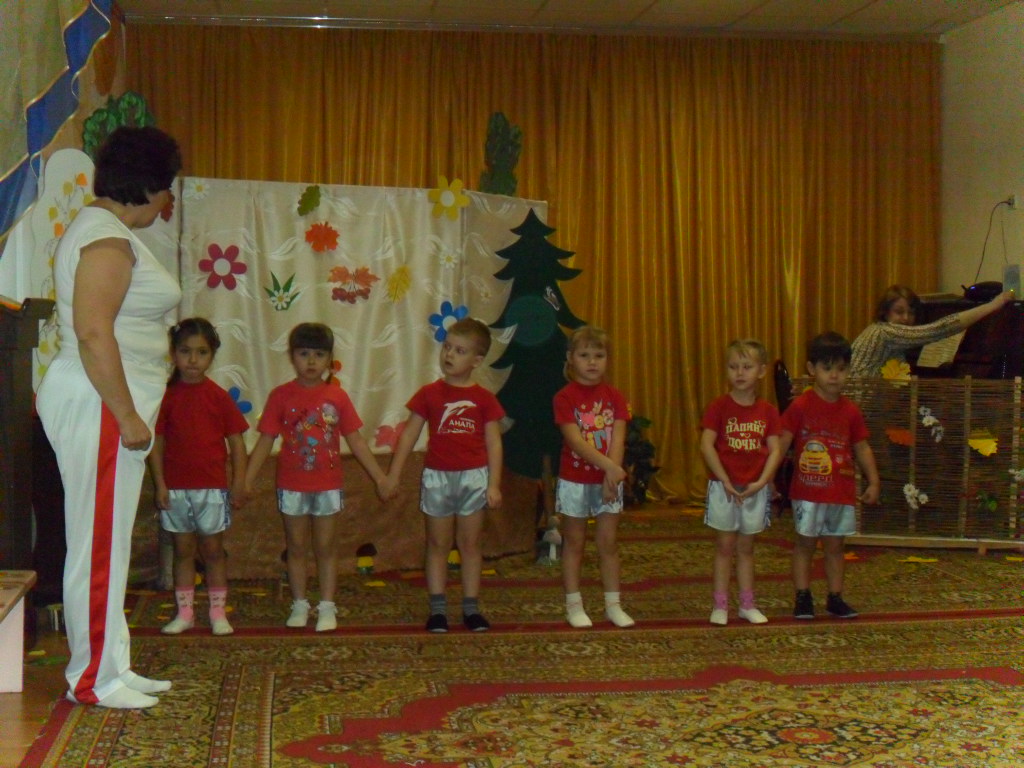 Вводная часть.Дети врассыпную входят в зал.Воспитатель:Добрый лес, старый лесПолный сказочных чудес!Я иду гулять сейчасИ зову с собою вас.Но мне по нраву только тотКто лесной мир бережет,Кто березку не ломаетИ пичужку не спугнет,Мухомор сшибать не станетИ костер не разведет…Ребята, я предлагаю вам отправиться в путешествие в осенний лес. Согласны?  (ответы детей) Тогда отправляемся в путь. Построение в колонну по одному.Ходьба в колонне по одному.Ходьба на носках, руки на пояс.Обычная ходьба.Ходьба на пятках, руки за спину. Ходьба в колонне по одному.Ходьба врассыпную.Ходьба в колонне по одному.Бег в колонне по одному.Бег змейкой между предметами (бруски), поставленными в одну линию  на расстоянии 0,5 м один от другого.Бег врассыпную.Бег в колонне по одному.Ходьба в колонне по одному, переходящая в медленную, выполняя  упражнение на восстановление дыхания.В конце ходьбы дети берут по два разноцветных листочка, лежащих на гимнастических скамейках. Перестроение в два звена.Воспитатель: вот мы и попали в осенний лес и сейчас мы проведем разминку.Основная частьОРУ с осенними листьями. 1.«Ветер срывает последние листочки»И.п. – ноги слегка расставить, руки за спиной «1-2» - руки через стороны вверх, помахать листочками из стороны в сторону, посмотреть ; 3-4-и.п.2.»Деревья клонятся от ветра»И.п. –ноги врозь, руки вниз;  «1-2-наклон вперёд, не сгибая ноги, руки в стороны, голову прямо-выдох; 3-4 и.п.3.»Листочки танцуют»И.п. – ноги врозь, руки у груди., «1-2» - поворот вправо, руки с листочками  в стороны.3-4 –и.п. Тоже влево. Смотреть в сторону поворота.4.»Осторожно, листопад»И.п. – ноги на ширине плеч, руки в стороны; наклониться , коснуться листочками носочков ног-и.п.5. «Вокруг листочков»И.п. – Листочки положить на ковёр, прыжки вокруг листочков (1 круг) , затем- ходьба на месте. .6. «Поймаем листочки».И.п.: ноги слегка расставить, руки внизу; 1-2 руки в стороны, хлопок перед собой, сказать «хлоп»;3-4 и.п.Перестроение в колонну по одному.Ходьба в колоне по одному, складывая листья в корзину.Основные виды движений.Воспитатель: рано утром в лесу просыпается не только природа, но и животные. Медведи проводят разминку, они влезают на дерево.  Зайцы спешат в деревню на хозяйский огород, скачут , запутывая следы от волка и лисы. Белки готовятся к завтраку, они собирают орехи. В лесу все заняты своим делом, и я предлагаю вам выполнить следующие задания.Основные виды движений1.Ходьба по скамейке  - сохранять равновесие, осанку.  2.Прыжки на двух ногах через  обручи.3.Ходьба между кубиками, змейкой.Перестроение в круг, ходьба по кругу, взявшись за руки.Подвижная игра «Волк и зайцы».Основные движения: прыжки и бег.Малоподвижная игра с речевым сопровождением «Ветерок»Ветерок, нас не пугай,Лучше с нами поиграй.Тучки с неба прогониС земли лужи убери.Начался листопад, Листья по ветру летят.Раз листочек, два листочек,Покатились вдоль обочин.Дунул раз, дунул два,Разлетелись кто куда.Пальчиковая игра«ОСЕНЬ»Заключительная часть.Воспитатель: Ребята, наше путешествие в осенний лес закончилось, нам пора возвращаться домой. Вам понравилось путешествие? Какие задания мы сегодня выполняли? Какое - понравилось больше? Вы все справились с заданиями, и на память о нашем путешествии я хочу подарить вам  эмблемы :« За ловкость», « За смелость»Перестроение в колонну по одному.Ходьба в колонне по одному.Дети выходят из зала.4-6- раз5-6 разПо 3 раза5-6 раз2-раза повтор. 5-6 раз2-3 раза2-3 раза2-3раза 2-3 разаНа дорожку дружно встали, наши ножки пошагали.Узкий мостик впереди, на носочки встали мы.И опять наши ножки зашагали по дорожкеИ на пяточках пойдем, дорожку  мы себе пробьем. И опять наши ноги зашагали по дороге.Сзади кто-то зарычал и ребяток напугалПо дорожке мы бежим и назад не глядимПобежали ноги по темной дороге. Все устали бежать, нужно дружно шагать.Вдох – поднять руки вверх, выдох – руки опустить вниз.Руки прямые, смотреть вперед.Руки прямые, смотреть вперед.Смотреть в сторону поворота.Спина прямая, ноги в коленях не сгибать.Легко на носочках Спина прямая, руки прямые, смотреть вперёд.  Воспитатель: ребята, вы хорошо справились с этими заданиями, молодцы, и мы продолжаем наше путешествие.Дети по очереди идут по   гимнастической   скамейке , руки в стороны, спина прямая, смотрим вперёд перед собой. Руки на пояс, ноги вместе, приземляться на полусогнутые ноги, на носочки. Воспитатель: Молодцы, ребята! Вы преодолели все препятствия и мы пойдем на полянку, где сможем поиграть!На опушку мы идемЛистья сыплются дождемПод ногами шелестятИ летят, летят, летят.Ребята, посмотрите , к нам в гости пришёл зайка. Он грустный, не весёлый. Спросим у зайки, что случилось? Воспитатель спрашивает у зайки что случилось, почему он грустный не весёлый?Воспитатель: Ребята зайка мне сказал, что у него нет друзей и ему не с кем играть. Давайте подружимся с зайкой и поиграем. Зайка любит играть в игру «Волк и зайцы» Мы с вами знаем эту игру. Молодцы зайки,   Зайки – побегайки.   От волка все мы убежали,   И немножечко  устали!   Встанем  все мы отдохнём   И ещё игру начнём!Бег начинать по команде, в среднем темпе.Во время бега не сталкиваться друг с другом. Грозят пальчиком правой руки, левая –на поясе.Хлопают в ладоши.Поднимают руки вверх, машут руками из стороны в сторону.Наклоняются вперед, машут руками вперед-назад.Кружатся на месте.Лёгкий бег по кругу друг за другом. Разбегаются по залу врассыпную. Присаживаются на корточки, руками обхватывают колени.1, 2, 3, 4, 5 будем листья собиратьЛистья березыЛистья рябиныЛистья тополяЛистья осинаЛистья дуба мы соберем, Маме осенний букет принесем.До свидания старый лес, полный сказок и чудес!По тропинкам мы гулялиПо полянке поскакалиПодружились мы с тобойА теперь пора домой